HSP3U Personality Reflection	Personality is an individual’s characteristic pattern of thinking, feeling, and acting.  By now, you should be familiar with the characteristics of the two main personality categories: introverts and extroverts.  For this assignment, you are asked to reflect on the category that you think best describes you.  In your reflection, examine three reasons why you think you are introverted or extroverted.  You should back up your ideas with examples from your life.  *Your paragraph should be approx. 8-10 sentences.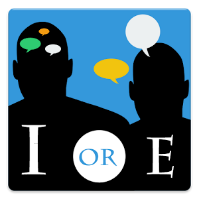 Descriptive feedback: Level 1Level 2Level 3Level 4Thinking & Inquiry: The student selects and examines appropriate characteristics of his or her personality type.-uses critical thinking skills with limited effectiveness-uses critical thinking skills with some effectiveness-uses critical thinking skills with considerable effectiveness-uses critical thinking skills with a high degree of effectivenessCommunication: The student uses proper spelling, grammar, and punctuation in his or her reflection.-organizes and expresses ideas with limited effectiveness-organizes and expresses ideas with some effectiveness-organizes and expresses ideas with considerable effectiveness-organizes and expresses ideas with a high degree of effectivenessApplication: The student supports his or her ideas with relevant examples from his or her life.-makes connections to the personality type with limited effectiveness-makes connections to the personality type with some effectiveness-makes connections to the personality type with considerable effectiveness-makes connections to the personality type with a high degree of effectiveness